Appendix 2 The owner`s name is not included into the list of names on the dial. This card belongs to Tatyana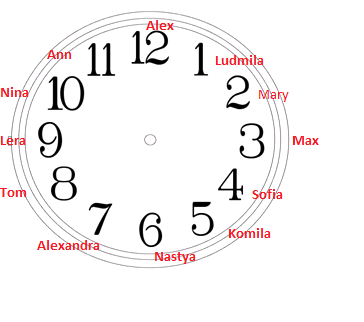 